Publicado en Madrid el 06/05/2024 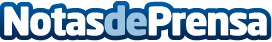 La Inteligencia Artificial en el marketing de influencers ya es una realidad en EspañaSocialPubli Brand Detector es la Inteligencia Artificial que analiza imágenes y vídeos en Instagram y TikTok para identificar las marcas que utilizan los influencers en su día a díaDatos de contacto:Janet HernándezSocialPubli - Directora de  Marketing913 91 33 05Nota de prensa publicada en: https://www.notasdeprensa.es/la-inteligencia-artificial-en-el-marketing-de Categorias: Nacional Inteligencia Artificial y Robótica Comunicación Marketing Madrid Emprendedores Software Otros Servicios Innovación Tecnológica http://www.notasdeprensa.es